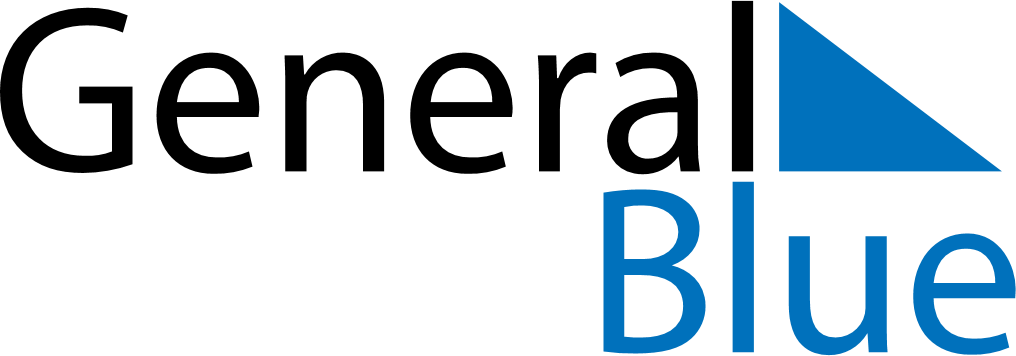 June 2020June 2020June 2020June 2020BarbadosBarbadosBarbadosSundayMondayTuesdayWednesdayThursdayFridayFridaySaturday1234556Whit Monday789101112121314151617181919202122232425262627282930